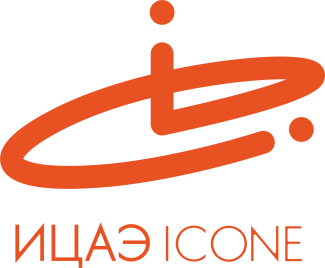 ИНФОРМАЦИОННЫЙ ЦЕНТР АТОМНОЙ ЭНЕРГИИ214000, г. Смоленск, ул. Пржевальского, 4; тел. (4812) 68-30-85www.smolensk.myatom.ru  e-mail: smolensk@myatom.ruВ Смоленском регионе определены финалисты интеллектуального чемпионата1 марта в Смоленске и Десногорске – городе атомщиков разыграли региональный этап VI Всероссийского синхронного чемпионата по интеллектуальным играм «Формула интеллекта», который организовал Информационный центр по атомной энергии (ИЦАЭ).В состав жюри на смоленской площадке вошли известные активные участники интеллектуальных игр Алексей Борисов и Демьян Валуев. Бессменным ведущим игры стал Константин Веселовский, вице-президент игрового клуба «ДИКСИ».Региональный этап объединил 14 команд столицы региона и четыре команды Десногорска. Результаты непростой борьбы определили шестерку сильнейших команд, которые поборются за звание победителя в финале: «Настойка Калигулы» из школы №29, «Позитрон» из школы №6, «Сверхразумы» школы №22, «Феникс» из школы №30, «Сила мысли», которая представила школу №34, и десногорская команда школы №2 «Детки».23 марта состоится финальная игра, где в онлайн-режиме встретятся сильнейшие школьные команды со всей страны. 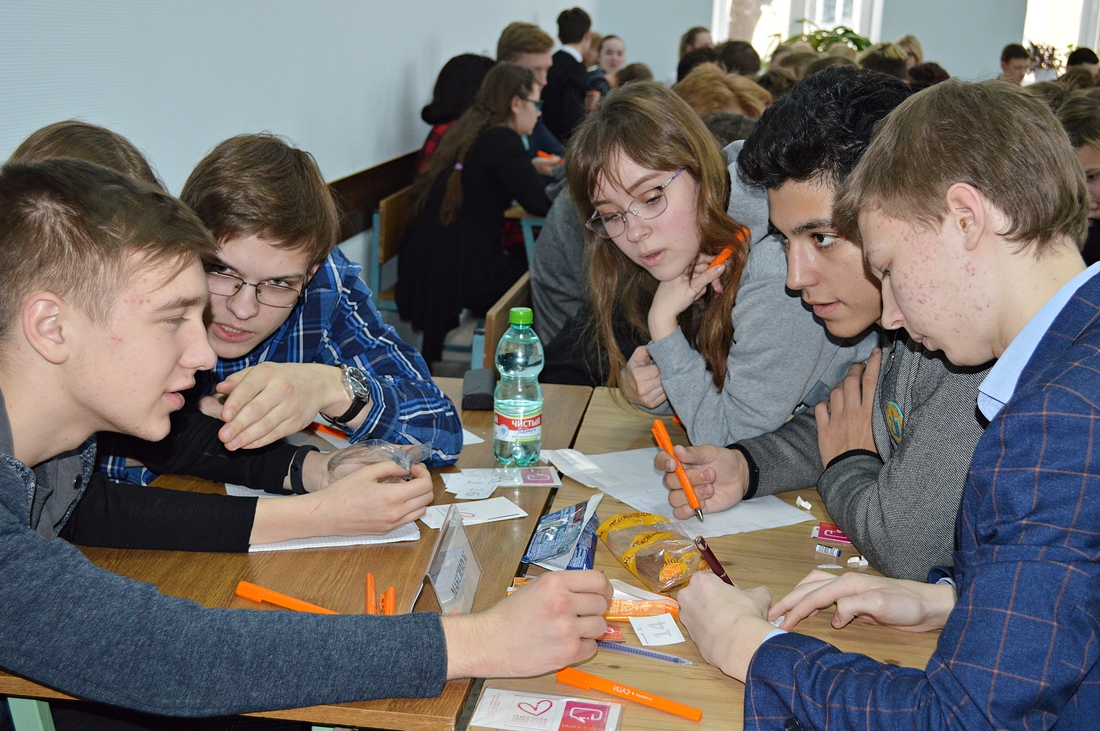 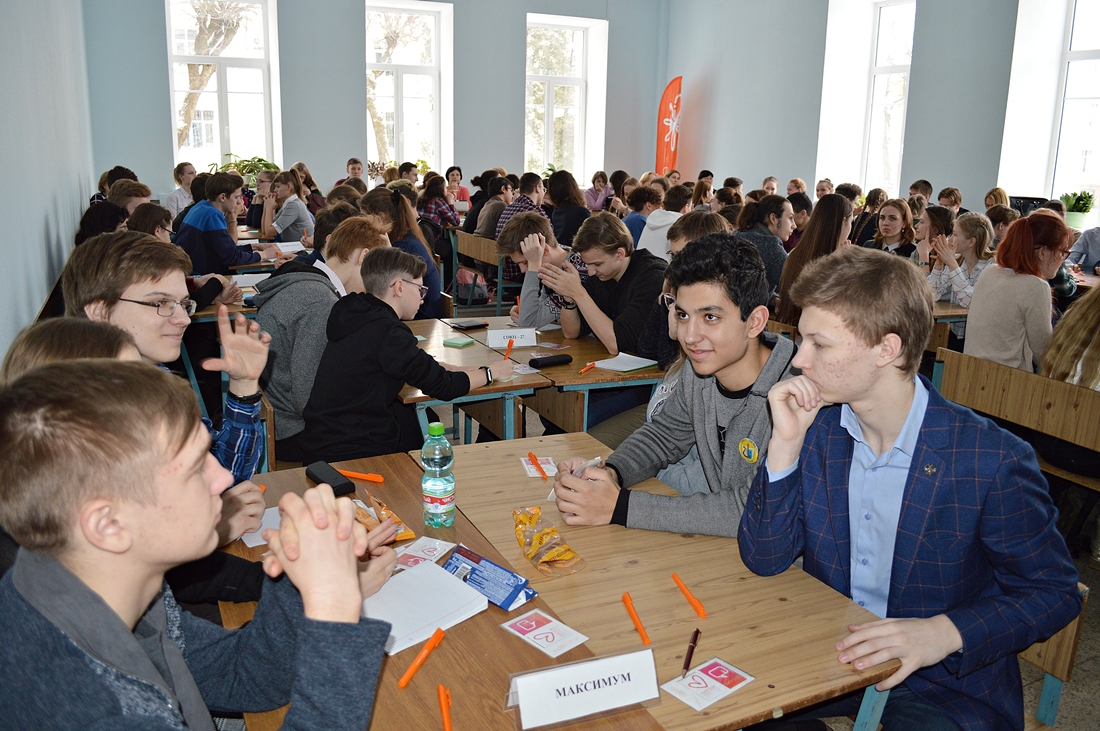 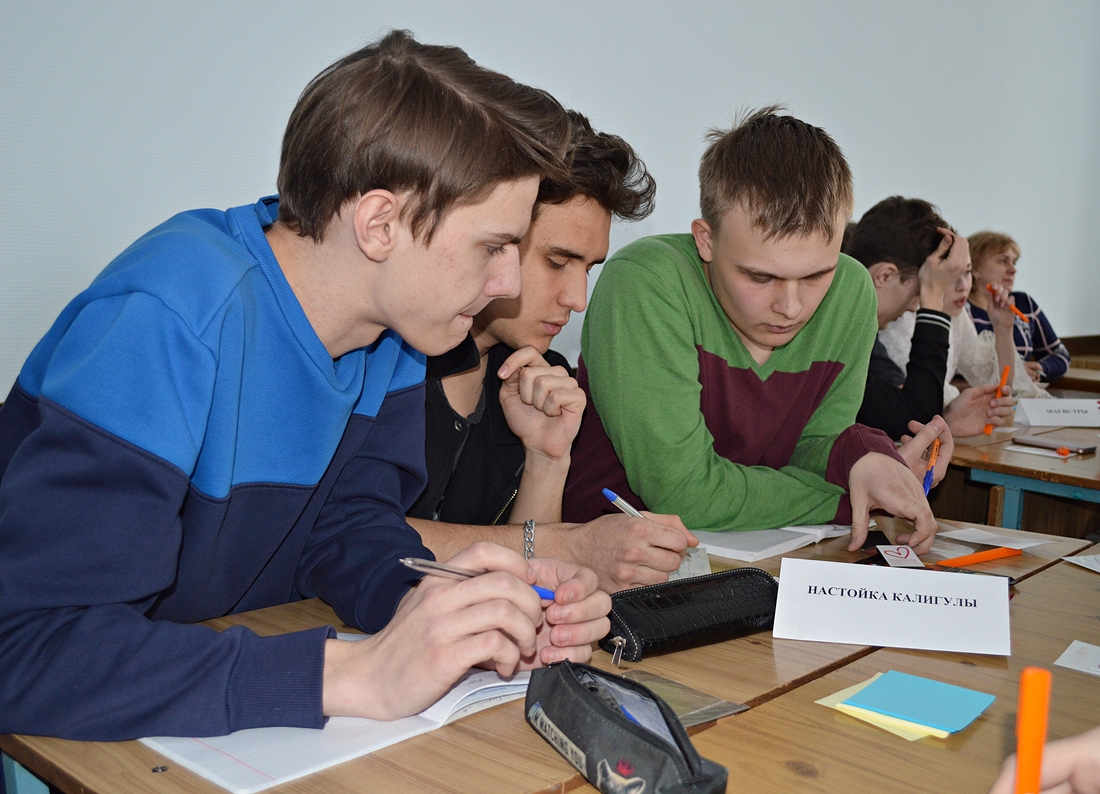 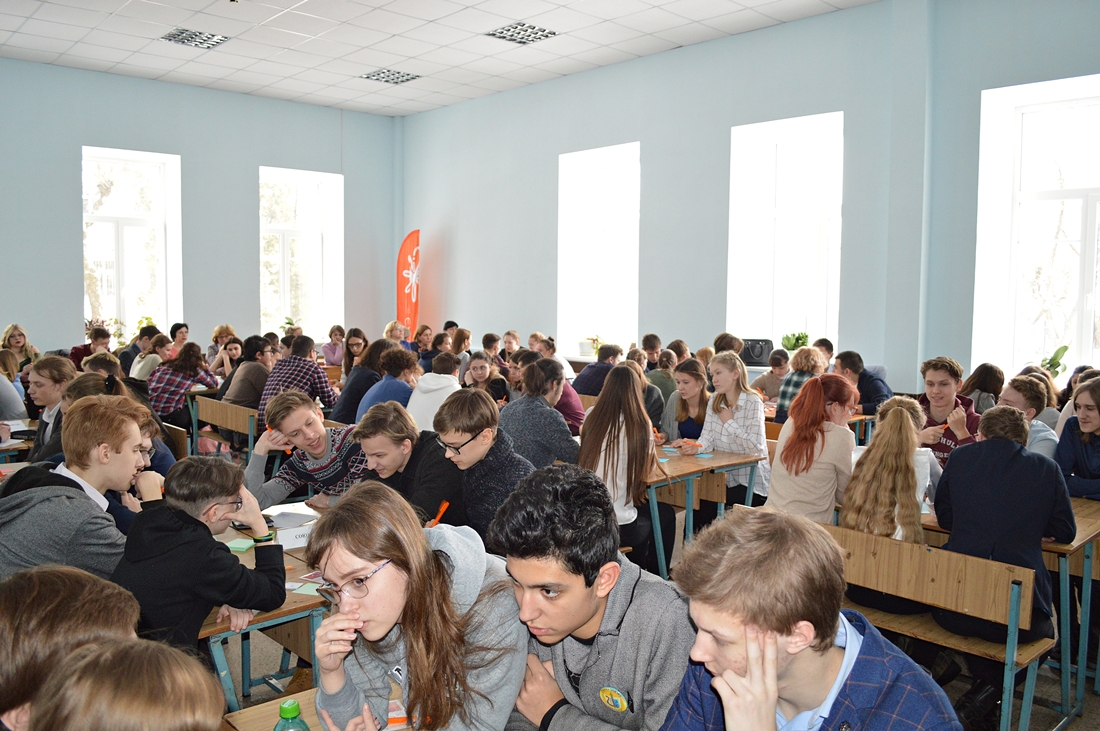 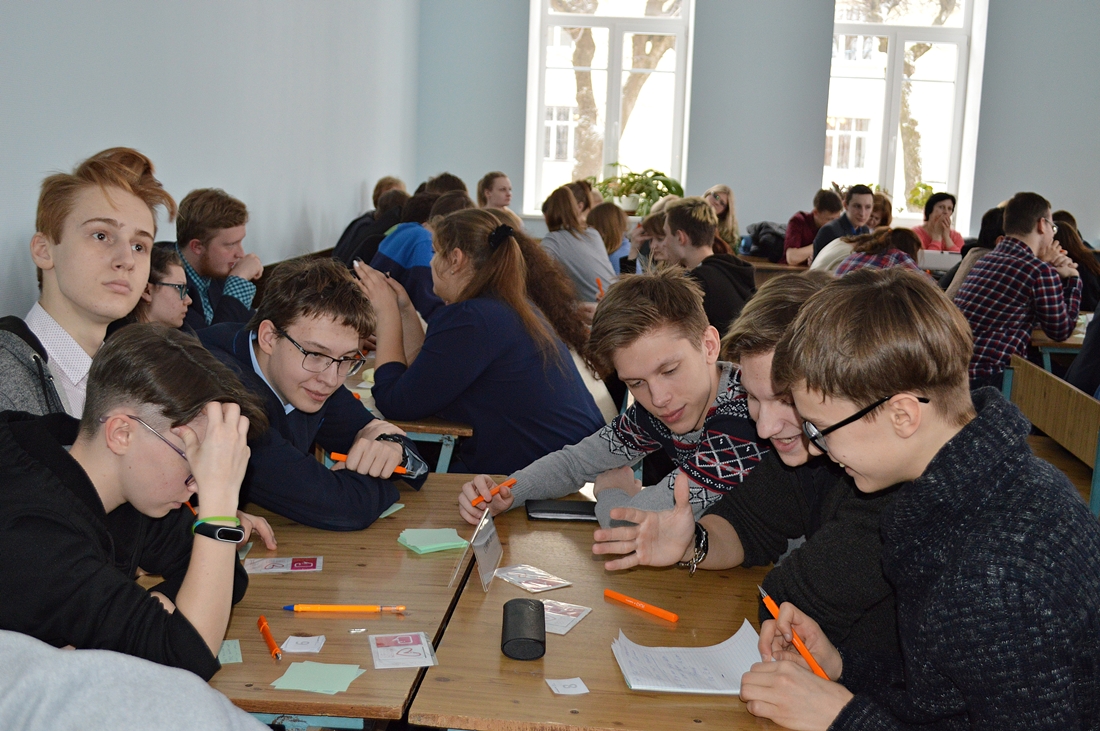 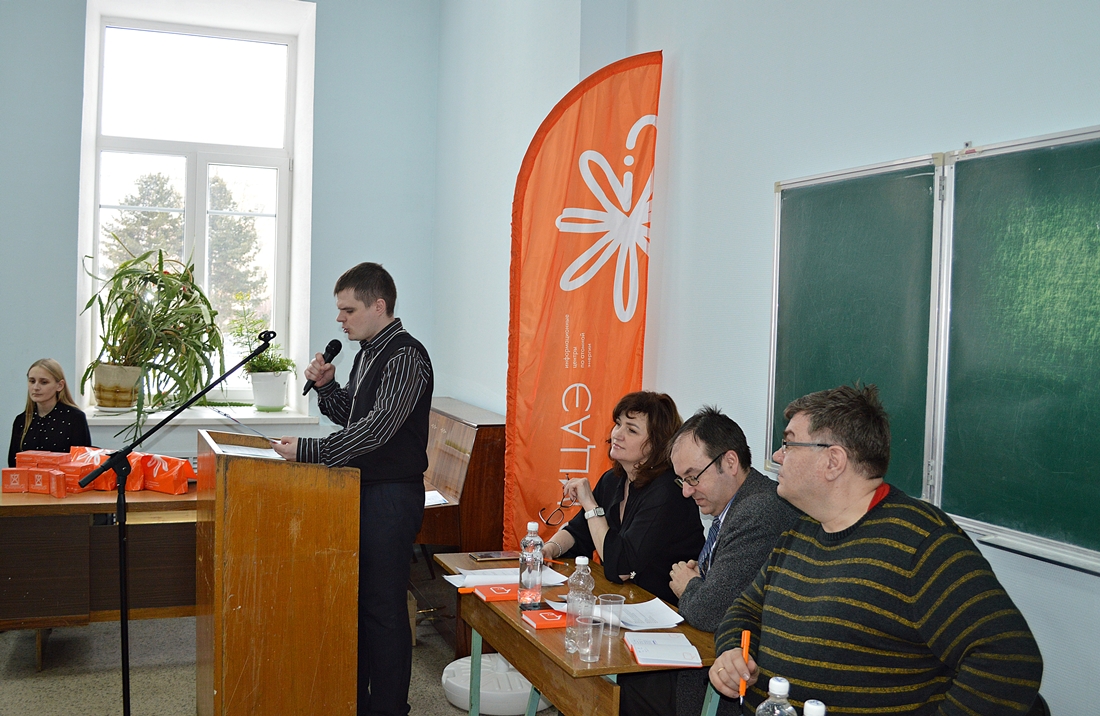 